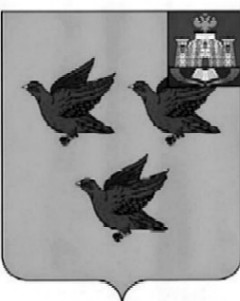 РОССИЙСКАЯ ФЕДЕРАЦИЯОРЛОВСКАЯ ОБЛАСТЬАДМИНИСТРАЦИЯ ГОРОДА ЛИВНЫПОСТАНОВЛЕНИЕ     7 октября 2019 года                                                                                   № 701              г. ЛивныО проведении общегородского экологического субботника	В целях улучшения экологической обстановки, наведения порядка на общественных и подведомственных территориях, в местах отдыха населения администрация города  п о с т а н о в л я е т: 	1. Организовать и провести в городе Ливны общегородской экологический субботник 19 октября 2019 года.	2. Отделу благоустройства и экологии управления жилищно-коммунального хозяйства администрации города проинформировать юридических лиц, индивидуальных предпринимателей, руководителей социальной сферы и учебных заведений о закрепленных территориях для работы в день проведения общегородского экологического субботника.	3. Отделу информационных технологий разместить настоящее постановление на сайте администрации города: http://adminliv.ru.	4. Контроль за исполнением настоящего постановления возложить на заместителя главы администрации города по жилищно-коммунальному хозяйству и строительству Кожухова А.И.Глава города                                                                                     С.А. Трубицин